ミーティングをスケジュールするミーティングの日時をスケジュール設定して、事前にご案内することができます。スケジュールをクリック【スタートZoom】画面の【スケジュール】をクリックします。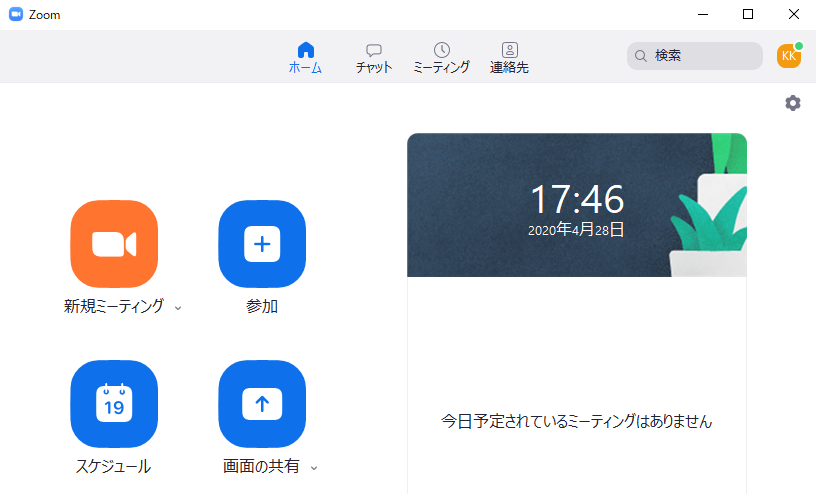 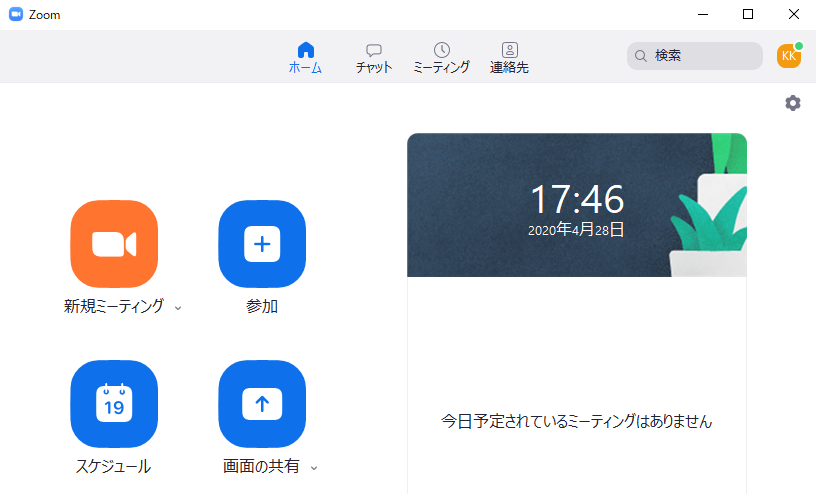 スケジューリングをする【ミーティングをスケジューリング】シートが表示されるので必要項目を設定する。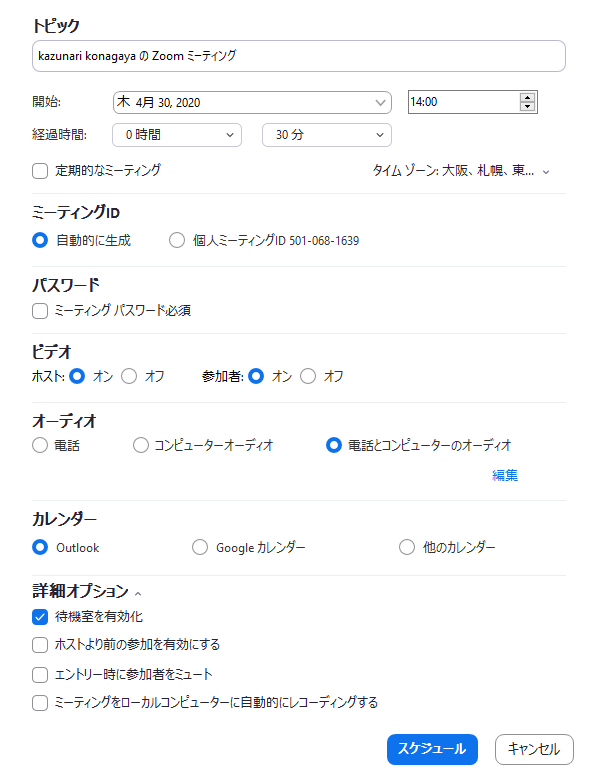 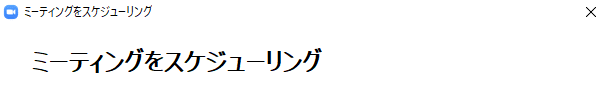 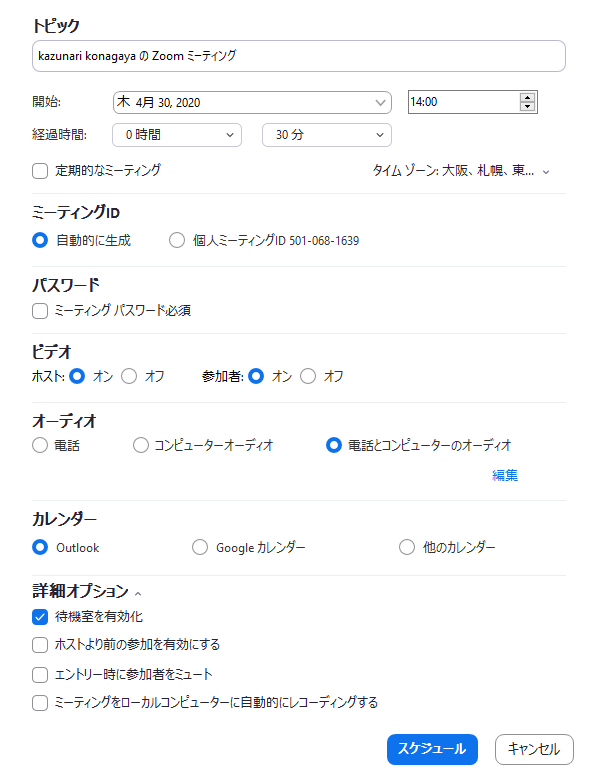 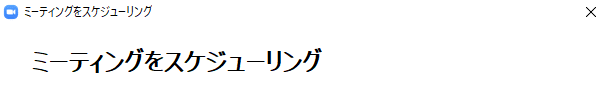 ミーティングをスケジューリング項目の説明です。トピック：分かりやすいタイトルを入力開催日時：開催日時を入力所要時間：制限時間でなくカレンダーに表示される時間。ここで設定した時間が過ぎても、ミーティングは閉じません（無料コースは40分で切断されるが再開可能）定期的なミーティング：定期的に行うミーティングの設定ミーティングID：IDをミーティング毎変える設定（不特定多数の参加者の場合）と、個人ID（関係性が濃い参加者の場合）を使用してIDを固定にする設定。「自動的に生成」をチェックパスワード：「ミーテイングパスワード必須」をチェックビデオ：「オン」をチェックオーディオ：「電話とコンピーターオーディオ」をチェックカレンダー：カレンダーを使用しない場合は「他のカレンダー」チェック待機室を有効化：参加者がバラバラにミーティングに参加せずに同時に参加をするようにコントロールする機能。「有効化」をチェックホストより前の参加を有効にする：ホストが最初に Zoom にログインをしてなくても、参加者が先にミーティングに入っている状態になることを許可するオプション。ノーチェックエントリー時に参加をミュート：全ての参加者が音声OFF状態でミーティングに入るため、雑音を減らして静かに始めることができる。ノーチェックミーティングをローカルコンピューターに自動的にレコーディングする：ミーティングが始まった瞬間からすべてを録画する設定。ノーチェックスケジュール：このボタンをクリックして設定を保存する。【スタートZoom】画面の【ミーティング】をクリック予約したミーティングが表示されるスケジュールしたミーティングがここに表示されます。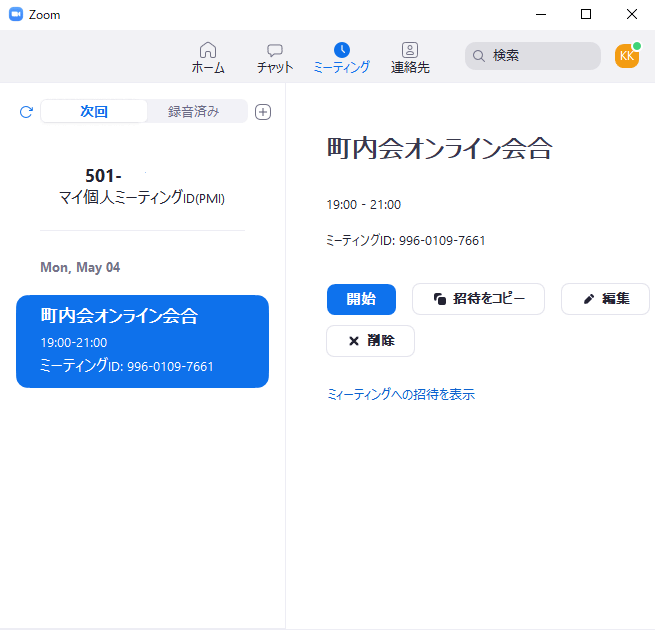 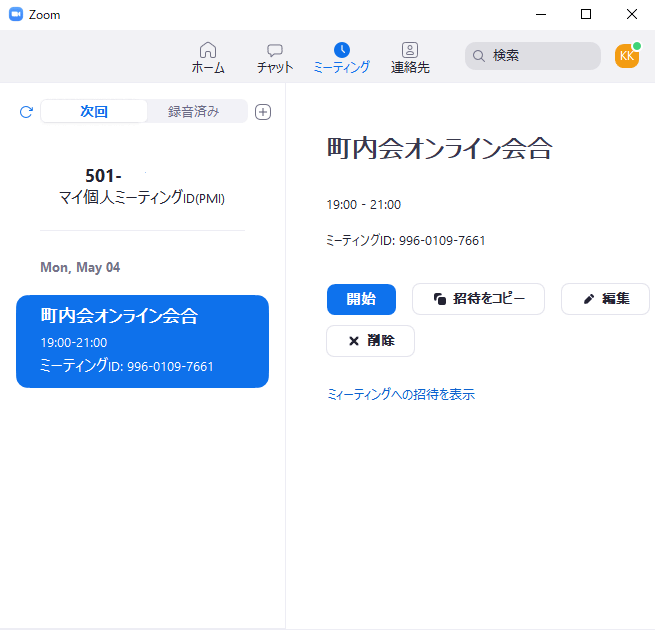 開始：開催日時にクリックして開催します。招待をコピー：【招待URL】【ミーティングID】【パスワード】等のデータがクリップボードにコピーされます。編集：スケジューリング項目の設定を編集する。削除：予約したミーティングが削除されます。メールにて予約削除の連絡がきます。ミーティングへの招待を表示：【招待URL】【ミーティングID】【パスワード】等が表示されます。【招待をコピー】をクリック【招待URL】【ミーティングID】【パスワード】等のデータがクリップボードにコピーされます。メールソフトを起動して【招待をコピー】を貼り付ける【招待URL】【ミーティングID】【パスワード】を貼り付けたメールを作成し、参加者に送信します。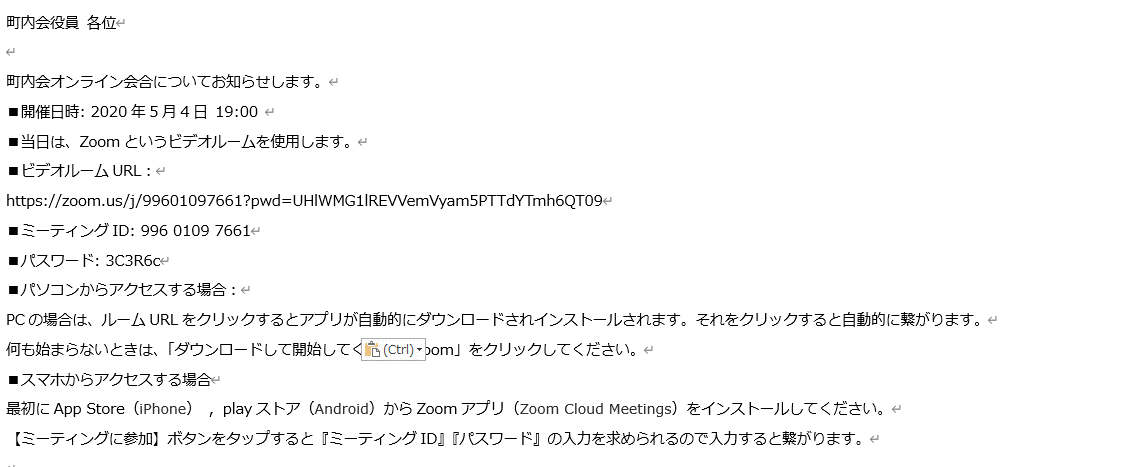 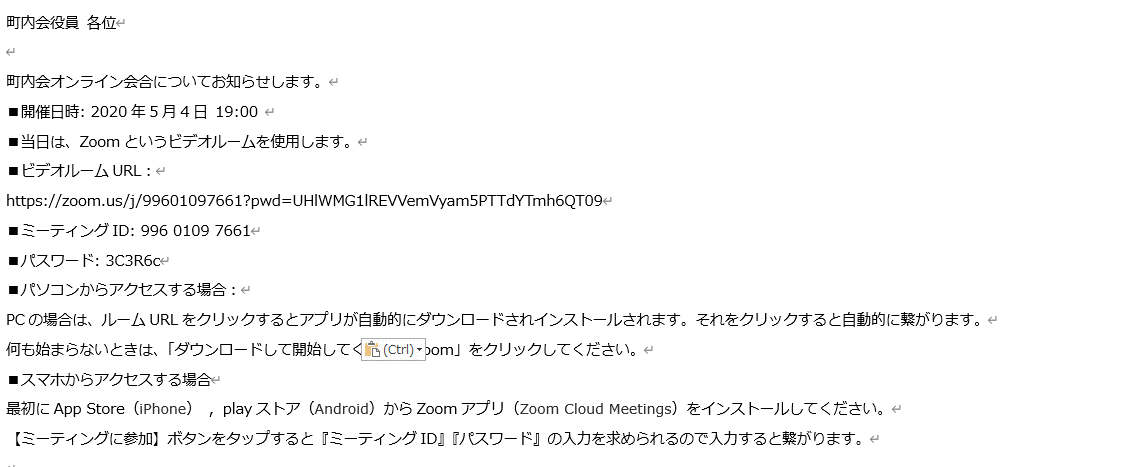 【開始】ボタンをクリックしミーティングを開始スケジューリングされた時間になりましたら【開始】ボタンをクリックしミーティングを開始します。スケジューリングされた当日になると【スタートZoom】画面にも表示されるので、そちらからも開始できます。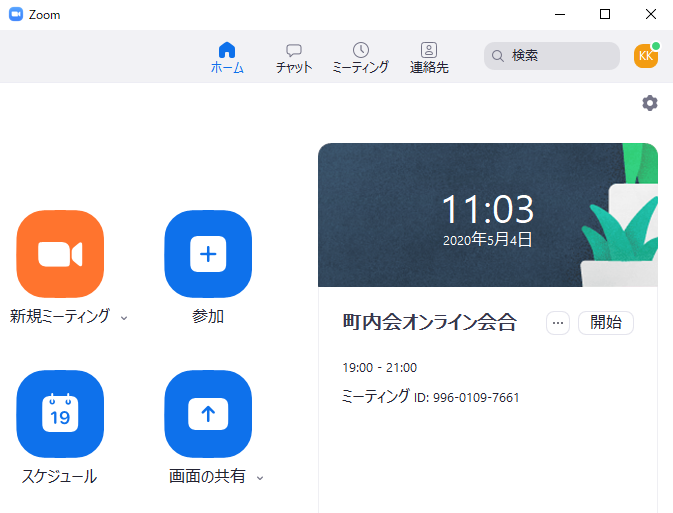 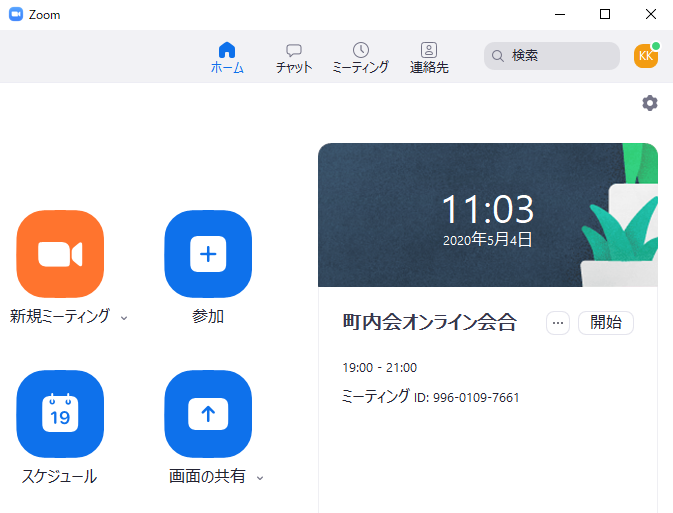 ミーティングの開催日時が過ぎますと、スケジューリングされたミーティングは自動的に削除されます。『ミーティングをスケジュールする』の説明は以上です。